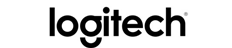 Kontakt pro média:Leona DaňkováTAKTIQ COMMUNICATIONS s.r.o.+420 605 228 810leona.dankova@taktiq.comLogitech představuje své první tiché myšiMyši M330 Silent Plus a M220 Silent poskytují precizní sledování pohybu a pocit při kliknutíPraha, Česká republika — 31. srpna 2016 — Společnost Logitech (SIX: LOGN) (NASDAQ: LOGI) dnes oznámila uvedení dvou bezdrátových myší Logitech® M220 Silent a Logitech® M330 Silent Plus – jsou to první tiché myši, které společnost Logitech kdy vyvinula. Myši M220 Silent a M330 Silent Plus poskytují stejnou přesnost, odolnost a „pocit při kliknutí“ téměř bez zvuku.Tweetujte: Nové modely @Logitech M220 Silent a M330 Silent Plus jsou tiché jako myšky.„Žijeme ve světě plném hluku. Ať již pracujete ve sdílené kanceláři nebo jste doma, ticho je někdy na zlato,“ řekl Anatoliy Polyanker, ředitel pro globální portfolio a značky ve společnosti Logitech. „Právě proto jsme vytvořili myši M220 Silent a M330 Silent Plus. Naši konstruktéři zkoumali zdroje hluku, který počítačové myši vydávají, a vytvořili způsoby, jak úroveň decibelů snížit, aniž by se současně snížila kvalita, takže se můžete soustředit na práci a nikoli na hluk.“S myší M330 Silent Plus nebo M220 Silent můžete pracovat potichu bez újmy na spolehlivosti. Obě myši poskytují tradiční pocit při kliknutí, ale jeho hlučnost je o více než 90 procent nižší oproti standardním myším. Díky vyspělé technologii společnosti Logitech pro optické sledování pohybu (Logitech Advanced Optical Tracking) jsou tyto myši nanejvýš přesné a lze je používat prakticky na jakémkoli povrchu.Oba modely M330 Silent Plus i M220 Silent mají bezdrátové připojení s dosahem až 10 metrů díky miniaturnímu „nano“ přijímači, který můžete zasunout do USB portu a zapomenout na něj („plug-and-forget“), a obě myši bez problémů fungují na počítačích s operačními systémy Windows®, Mac OS®, Chrome OS™ nebo Linux®. Navíc obě myši obdržely osvědčení o schválení Quiet Mark od Noise Abatement Society (Společnosti pro potírání hluku).Baterie myši M330 Silent Plus vydrží 24 měsíců a má konturované úchopy z měkké gumy pro pohodlné uchopení pravou rukou. Myš Logitech M220 Silent nabízí výdrž baterie až 18 měsíců, má design vhodný pro praváky i leváky a snadno se přenáší, takže je dokonalá, chcete-li ji vzít s sebou třeba v kabelce kamkoli půjdete. Tyto myši představila společnost Logitech na letošním veletrhu IFA. Pro více informací o našich nových produktech prosím navštivte naše webové stránky. Cena a dostupnostOčekává se, že myš Logitech M330 Silent Plus bude k dostání na Logitech.com a ve vybraných maloobchodních prodejnách v říjnu 2016 za 1 090 Kč. Myš Logitech M220 Silent by měla být dostupná na Logitech.com a ve vybraných maloobchodních prodejnách v říjnu 2016 za 689 Kč.O společnosti LogitechLogitech navrhuje a vytváří produkty, jež zaujímají místo v každodenní interakci lidí s digitálními technologiemi. Před více než 30 lety začala společnost Logitech vytvářet propojení mezi lidmi pomocí počítačů a nyní její produkty lidi spojují prostřednictvím hudby, počítačových her, videa a počítačů. Společnost Logitech International byla založena v roce 1981 a je registrována ve Švýcarsku; její akcie se obchodují na švýcarské burze SIX Swiss Exchange (LOGN) a na americké burze Nasdaq Global Select Market (LOGI). Více informací o společnosti Logitech můžete získat na webových stránkách www.logitech.com, firemním blogu, Facebooku nebo na Twitteru s hashtagem @Logitech.# # #© 2016 Logitech, Logicool, Logi a jiné značky Logitech jsou majetkem společnosti Logitech a mohou být registrovány. Veškeré ostatní ochranné známky jsou majetkem příslušných vlastníků. Více informací o společnosti Logitech a jejích produktech můžete získat na webových stránkách společnosti na adrese www.logitech.com.(LOGIIR)